CHAPTER COMMUNICATIONS AWARD2021-2023 CRITERIA CHECKLIST          The Chapter Communications Award is presented to chapters who use modern communication tools to market their chapter and to promote membership into Delta Kappa Gamma.  All chapters are eligible for this award.  	If fulfilling items 4, 7 or 8 of the criteria requirements listed on page 2, chapter documentation may include copies of submissions to Florida Rays, local newspapers or magazines, and one copy of a newsletter sent to members. Communication criteria should be current and documented during the 2021-2023 biennium. (July 1, 2021 to March 15, 2023). The checklist and chapter documentation may be submitted either electronically to the chapter’s respective C&M District Representative, or via USPS  mail to the Florida C&M Committee chair (see below).    	All chapters earning 70 or more points will be recognized at Mu State Convention in the spring of 2023.  If you have any questions, do not hesitate to contact your District Communications Committee Representative or Pam Pierce, Florida State Communications Committee Chair.    	Deadline: Submissions are due on or before March 15, 2023, for award eligibility.                 Submit the checklist along with documentation to your C&M District Representative. Communications & Marketing Committee MembersDistrict I:		Elinor Mount-Simmons 	emountsimmons@gmail.comDistrict II:		Pam Pierce	    		chillpierce@comcast.netDistrict III: 		Yvonne McShay     		ymcshay@gmail.comDistrict IV:		Vickie Coats    	              	Kc10apple@live.comDistrict V:		Gussie Sakowicz             	gussiebowen@yahoo.comDistrict VI:		Gale Carter			gdcdenise@gmail.comWebmaster:		Missy Jones (IV)		dkgmustate@gmail.comRays Editor:		Bonnie Kelley (III)		mustateeditor@gmail.comCorr. Secretary	Sharon Wallen		Solaceplace07@aol.comConsultant:		Angie Wright-Nash(III)	ang.nash@gmail.comChair:			Pam Pierce			chillpierce@comcast.netC&M Committee eMail:				chillpierce@comcast.netIf you need to send anything via USPS mail, direct to the Florida C&M Committee Chair:Pam Pierce11121 Wingate Rd. Jacksonville, FL 32218ATTN:  FLDKG C&MCHAPTER COMMUNICATIONS AWARD2021 – 2023 CRITERIA CHECKLISTChapter Name: 	 				  			                              District:     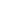 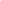  Chapter Contact:    						     Email:			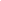 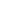 Select the communication criteria from the list. Include documentation where requested. 1. Chapter has a website. (15 points)                                                                                                                                        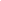 Website address:       2. Chapter website has a compliance seal issued by the International representative. (5 additional points)Current DKG compliance seal is displayed on website. Website is linked with DKG International. (DKG.org)3. Chapter has a social media information page. (Facebook, Twitter, Instagram, etc.) (max. 10 points)  Address:      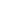 4. Chapter communicates a minimum of five (5) times a year with members via newsletters, email blasts, or websites updates. (20 points)  Attach documentation.  Chapters who have submitted at least five (5) copies of their newsletters this biennium to the Communications Committee do not need to attach copies.5. Chapter documents the way it maintains communication with members in the “digital divide” for those who do not use electronic means of communication. (Examples: telephone tree, newsletter, US Mail, etc.)  (10 points)  Methods of communication:  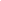 6. Chapter has an information board, a multi-media presentation, a collage, or other creative display depicting chapter events, involvement in the community, and information about the Society. The display may be presented at district meetings, in a school setting, in a district school board office, or other setting appropriate for communicating with non-members about the chapter/Society within the local community.  (10 points for local setting or 10 points for district meeting. Max. 10 points). Attach documentation.  Include photo of display/board with date.7. Chapter submits a minimum of one (1) article to the Florida Rays or the Collegial Exchange during the biennium. (max. 5 points) Attach article, or date of publication.8. Chapter submits a minimum of one (1) news release to newspaper or magazine. (max. 10 points) Attach article with date of publication.9. Chapter has a communication chair or contact person (may be the chapter president) who attends the Communications and Publicity Fall Workshop training or the District Meeting and submits completed documentation for the Communication Award by the deadline date.  (5 points)10. Chapter communicates meeting dates and other events to the respective district contact for posting on the stathe shared calendar. (10 points) Total Points:  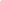 Submit checklist along with documentation to your C&M District Representative or:Pam Pierce- chillpierce@comcast.net